ОБЕД(диетическое питание - сахарный диабет)Салат БурячокБорщ с капустой, картофелем и сметанойПечень по-строгановскиКаша гречневая рассыпчатаяХлеб пшеничныйХлеб ржанойКомпот из свежих плодов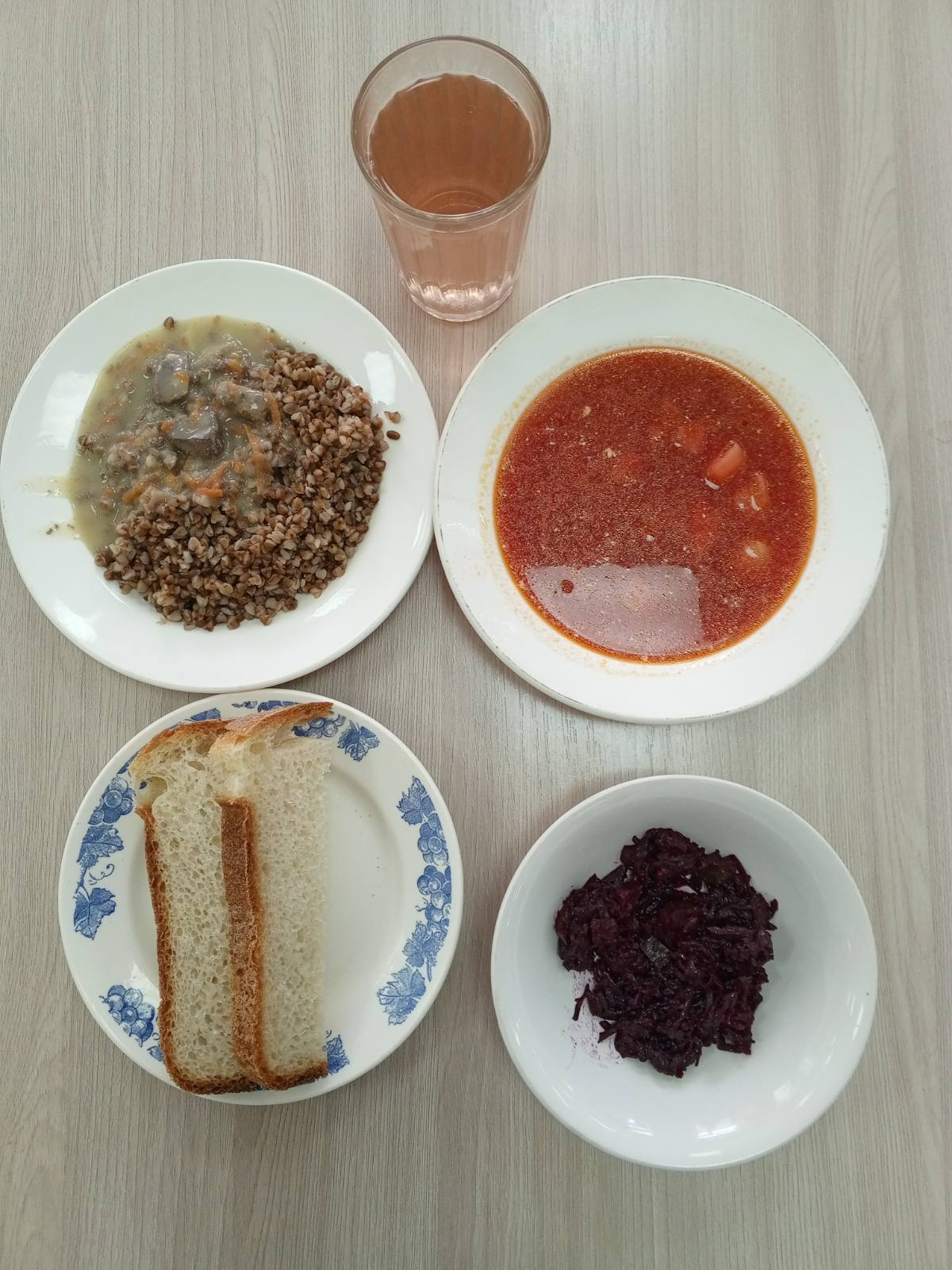 ЗАВТРАК (льготная категория)Каша пшеничная молочная жидкая с маслом сливочнымКакао с молокомПряник (порц.)Кисломолочный напитокХлеб пшеничныйХлеб ржаной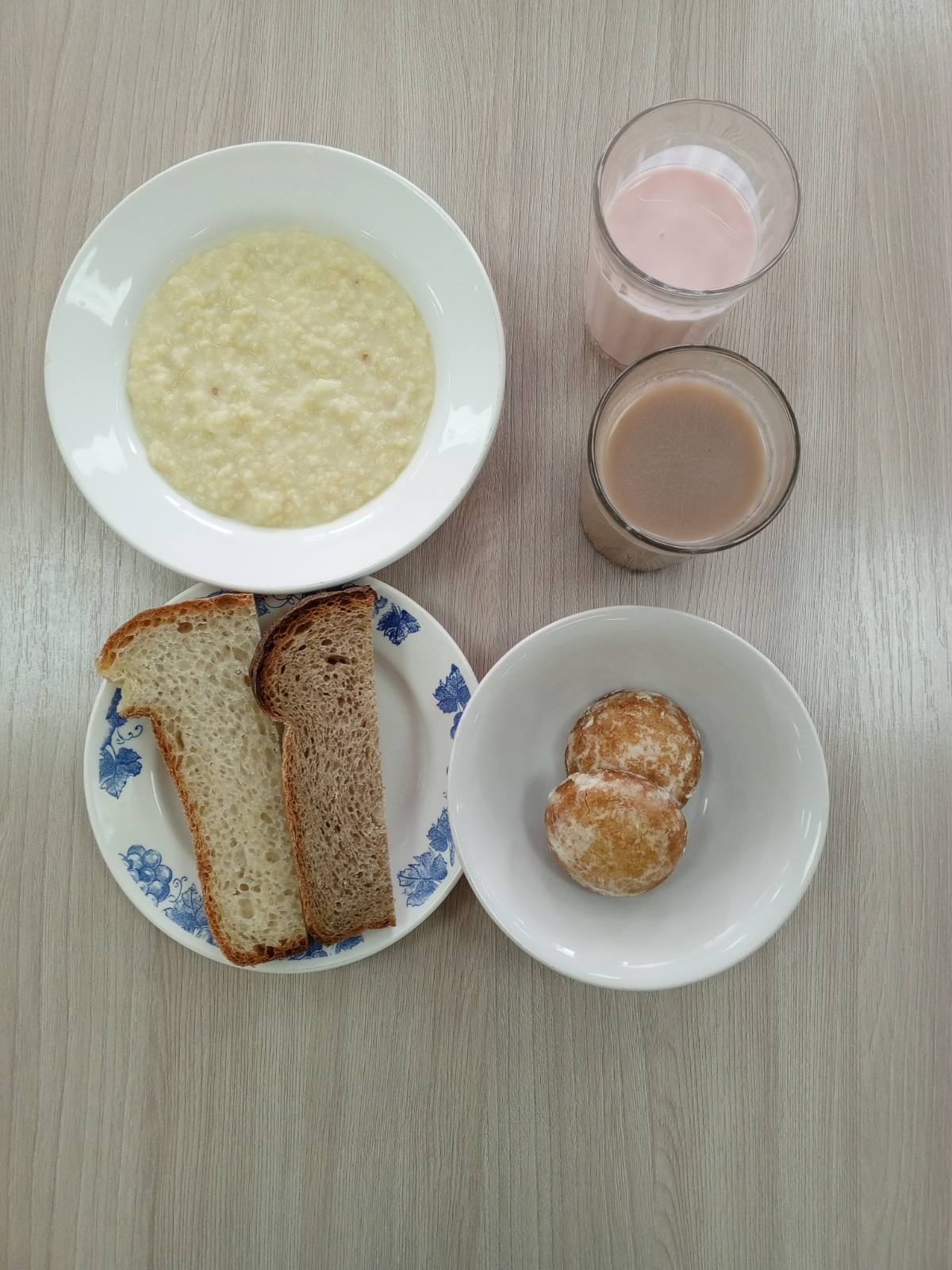 ОБЕД (1 – 4 классы, 5-11классы) Салат БурячокБорщ с капустой, картофелем и сметанойПечень по-строгановскиКаша гречневая рассыпчатаяХлеб пшеничныйХлеб ржанойКомпот из свежих плодовЗАВТРАК(5-11 классы) Каша пшеничная молочная жидкая с маслом сливочнымКакао с молокомХлеб пшеничныйХлеб ржаной 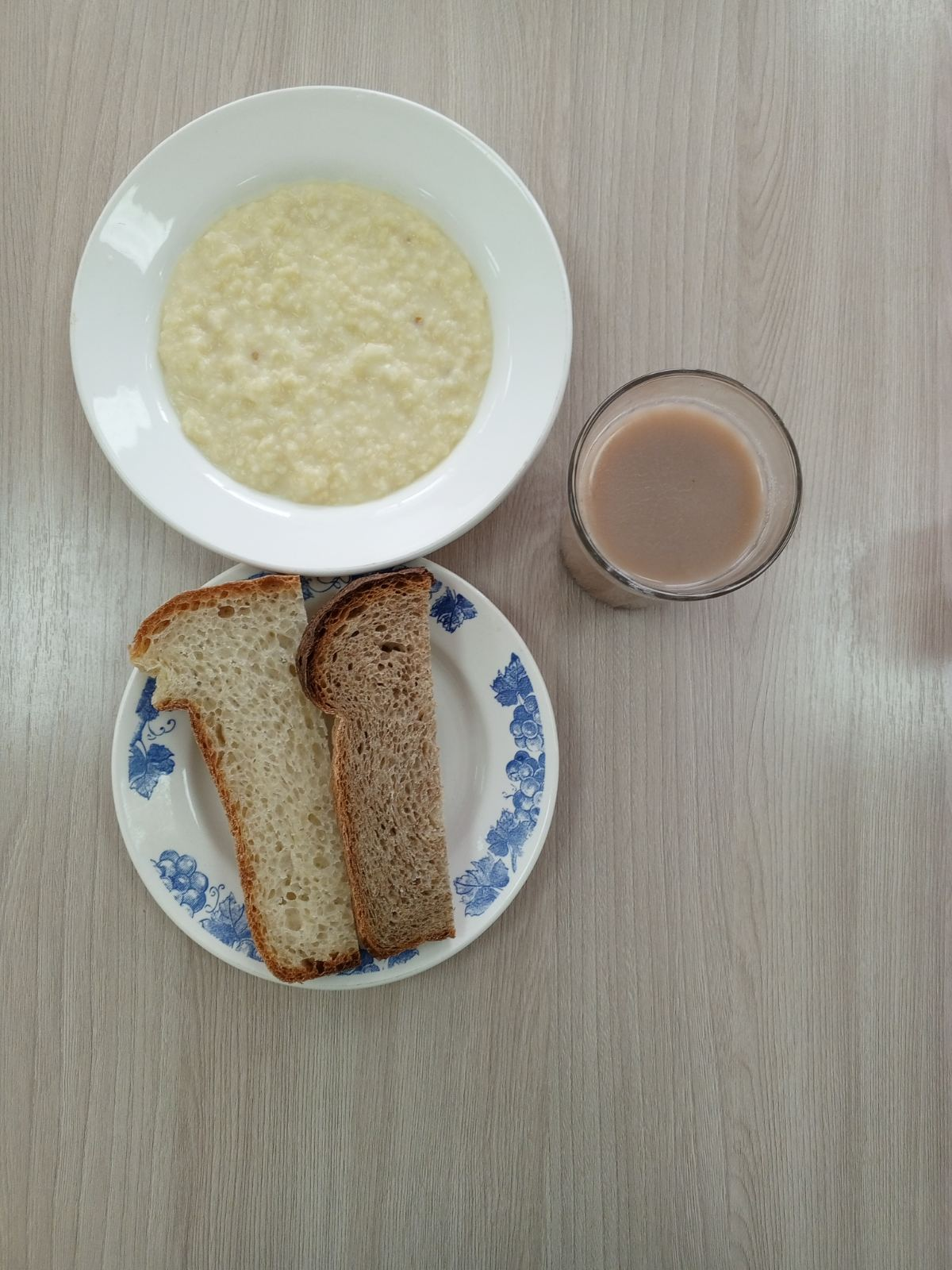 